		Pressemeldung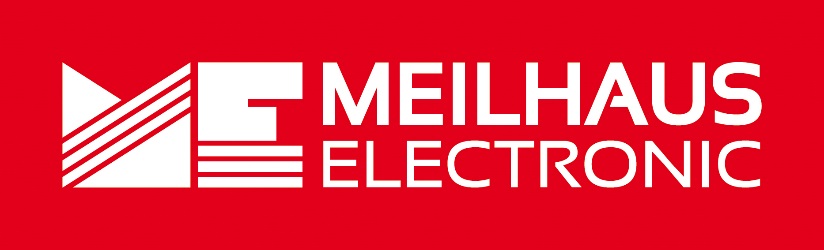 Datum:	Februar 2021Text/Bilder online:	https://www.meilhaus.de/infos/news/presse/2021-q1
PR05-2021-Itech.docx
PR05-2021-Itech-1.jpg
PR05-2021-Itech-2.jpgThema/Subject:	Itech-Produkte bei Meilhaus Electronic GmbH.Sperrfrist:	-Erweiterung des Power-Produktspektrums im High-End-BereichNetzgeräte, Lasten, Leistungsmesser und Batterietester von ITECH Alling, Februar 2021 – Mit den Leistungselektronik-Prüfgeräten von ITECH hat die Meilhaus Electronic GmbH ihr Power-Produktspektrum im High-End-Bereich erweitert. ITECH fertigt hochstabile DC- und AC-Netzgeräte, programmierbare ein- und mehrkanalige DC- und AC-Lasten, Leistungsmesser und Batterietester. Anwendungsbereiche sind Automobilelektronik und Elektrofahrzeuge, Batterie, Halbleiter/ICs, Stromversorgung, Forschung/Lehre, Solar, Mechatronik und IoT. Die IT-M3600 Serie ist ein regeneratives Stromversorgung-System, das zwei Instrumente in einem Gerät vereint. Die bidirektionale programmierbare Serie IT6000C besteht aus DC-Netzteilen, die Quelle und Senke mit Energierückgewinnung in einem Gerät vereinen. Die ITECH IT5100 Serie umfasst Batterie-Innenwiderstandstester mit hoher Präzision. Die IT-M3000 Serie bietet eine Familie leistungsstarker Power-Produkte von Standard-DC-Netzgeräten über bidirektionale rückspeisende Stromversorgungen bis hin zu rückspeisenden Lasten.Das regenerative Stromversorgung-System IT-M3600 kombiniert zwei Instrumente in einem Gerät: Eine bidirektionale Stromversorgung und eine regenerative, elektronische Last. Als Last kann die Energie-Rückgewinnungsfunktion die aufgenommene Gleichstromleistung in Wechselstromleistung umwandeln und an das Ortsnetz zurückspeisen. Mit ihrer hochpräzisen Ausgangs- und Mess-Funktion sind die Geräte der Serie IT-M3600 für viele Testfelder geeignet, wie z. B. Multi-Modul-Batterien, Mehrkanal-Stromversorgungen, Mikro-Wechselrichter und Halbleiterbauelemente.  Die bidirektionalen programmierbaren DC-Netzteile der Serie IT6000C kombinieren Quelle und Senke mit Energierückgewinnung in einem Gerät. Basierend auf diesen beiden Funktionen bieten die IT6000C-Geräte einen nahtlosen Zweiquadrantenbetrieb. Die Rückspeisefähigkeit ermöglicht eine saubere Rückspeisung der verbrauchten Energie in das Netz. Die IT6000C-Serie umfasst eine Vielzahl von Modellen mit Ausgangsspannungen von 80, 300, 500, 800, 1500 und 2250 V. Die Geräte unterstützen Master-Slave-Parallelschaltung mit mittelwertbildender Stromverteilung und einer maximalen Ausgangsleistung von bis zu 144 kW oder 1,152 MW durch Parallelschaltung. Der integrierte Arbiträr-Signal-Generator erzeugt beliebige Wellenformen und kann LIST-Dateien für Wellenformen über den USB-Port an der Vorderseite importieren. Mit der IT5100 Serie bietet ITECH Batterie-Innenwiderstandstester mit hoher Präzision, hoher Auflösung und hoher Geschwindigkeit. Die Widerstands-Auflösung beträgt bis zu 0,1 µΩ, die Spannungsauflösung 10 µV. Der IT5100 arbeitet mit AC 4-Terminal-Sensing, d.h. der Tester kann nicht nur Innenwiderstand und Spannung gleichzeitig mit hoher Präzision prüfen, sondern unterstützt auch statistische Langzeitberechnungen. Von 3 mΩ Knopfzellen-Batterien bis 3000 Ω Großzellen-Batterien ist der IT5100 eine ideale Lösung für die Prüfung und Sortierung von Batterien.Die IT-M3000 Serie ist eine Familie leistungsstarker Power-Produkte von Standard-DC-Netzgeräten über bidirektionale rückspeisende Stromversorgungen bis hin zu rückspeisenden Lasten. Die rückspeisefähigen, elektronischen DC-Lasten der IT-M3300 Serie können nicht nur verschiedene Lastkennlinien simulieren, sondern auch anstelle von Wärme elektrische Energie in das lokale Netz zurückspeisen. Die Geräte können Leistungen bis 800 W aufnehmen bei einer Größe von gerade mal 1 HE (Halb-Rack). Die IT-M3300 Serie eignet sich für Testanwendungen wie verschiedene Arten der Batterieentladung, Mehrkanal-Stromversorgung und Halbleiter-Alterung.Erhältlich sind die ITECH-Produktfamilien im Webshop unter www.meilhaus.de.Über Meilhaus Electronic:Die Meilhaus Electronic GmbH mit Sitz in Alling bei München gehört zu den führenden europäischen Entwicklern, Herstellern und Vertriebs-Unternehmen auf dem Gebiet der PC-Mess- und Schnittstellen-Technik. Seit 1977 bietet die Meilhaus Electronic GmbH Know-how, innovative Entwicklungen und individuelle, kundenspezifische, EMV-gerechte Lösungen für die professionelle Messtechnik im Bereich der Hochfrequenztechnik. Das Produktspektrum umfasst Messinstrumente wie VNA, 5G Transceiver Messgerät, Funkkommunikationsanalysator, Datenlogger, Schnittstellen, Kabeltester, Software sowie PC-Karten und Komponenten für PCI-Express, PCI, USB und Ethernet.Im März 2017 feierte Meilhaus Electronic das 40-jährige Firmenjubiläum.Alles rund um die PC-Messtechnik: Messwerterfassung, Steuerung und Datenübertragung in Labor und Industrie. Erfahren Sie mehr unter www.meilhaus.dePresse-KontaktMarcella Dallmayer
m.dallmayer@meilhaus.deErnst Bratz
e.bratz@meilhaus.de
Tel. (0 81 41) 52 71-171Wir freuen uns über eine Veröffentlichung (Print/Online/Newsletter) und stehen Ihnen für weitere Beiträge und Rückfragen gerne zur Verfügung.Die aktuelle Pressemitteilung inklusive hochauflösendem Bildmaterial finden Sie zum Download unter 
www.meilhaus.de/infos/news/presseMeilhaus Electronic GmbHMEsstechnik fängt mit ME an.www.meilhaus.comAm Sonnenlicht 282239 Alling bei MünchenTel.:	(0 81 41) 52 71 - 0Fax:	(0 81 41) 52 71 - 129sales@meilhaus.de